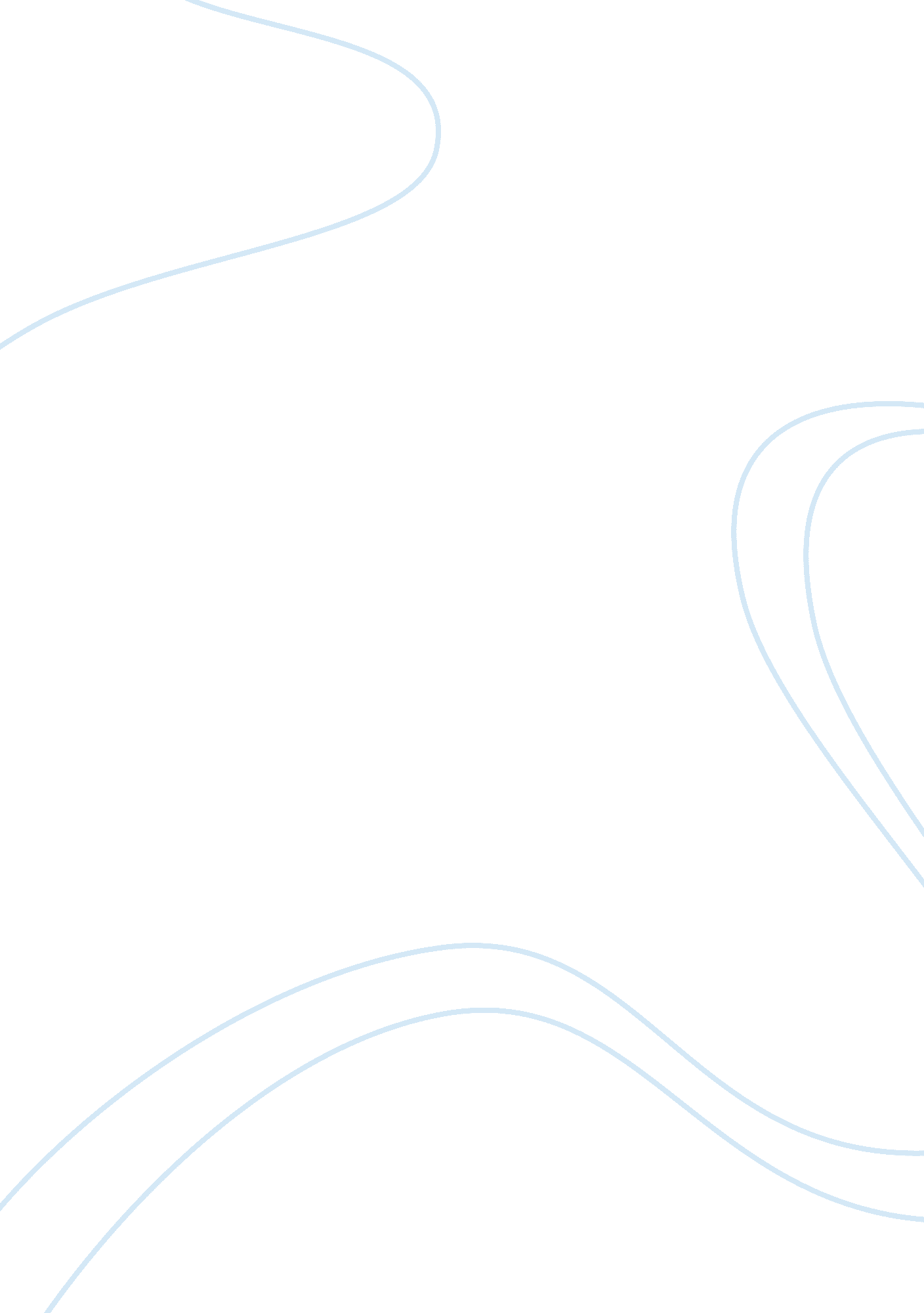 Narrative writing assessment assignmentArt & Culture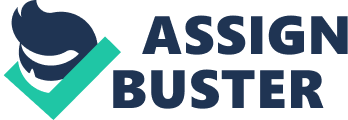 This encourages and motivates the student, wowing him/her you value the writing This piece is to be an “ on-demand” piece. This means that the writer is not to recopy. It is expected to be a rough draft. Provide composition paper with lines, or use the spiral and tear the paper out. You can cut off the messy ripped paper along the side if you want later. The primary “ topics” to use are subjects many authors write about: a favorite person, place or thing. Writers usually tell about their favorite using the narrative mode because the narrative, a true story that follows a story line, is ore interesting. Picture Books Matching the Topics: Place All the Places to Love (McClellan) If You’re Not from the Prairie (Boucher) The Canoe (Gary Paulsen) Person My Rotten Redheaded Brother (Pollock) Thank You Mr… Faller (Pollock) My Great Aunt Arizona (Houston) Thing (can be an object or a pet) My Grandpa Was a Cowboy (the ring The Worry Stone (Dangler) Everybody Needs a Rock (Baylor) What to say: Silky Sullivan) “ Today we are going to write a narrative about something–anything; that taters to you or comes to your mind about a favorite person, place or thing. Tell your piece like a story, that is, something happens. When we were younger, all of us have had something or someone or someplace that comes to mind that stands out. Which would you like to write about? (Show the student the three books, one on a favorite person, one a place, etc. The student selects. ) Pick a favorite to write about: person, place or thing. I’ll read you the picture book you pick to help stimulate some Ideas. ” Scoring Protocols: ; use the “ 3” anchor papers for each grade from third through twelfth to find a match between the anchor and your student’s writing. This is holistic scoring. Record the grade and date. ; Count by estimating the number of words the student wrote. Record. ; Record how many minutes he/she wrote. ; Find two or three things that are strengths to use as specific reinforcements to share with the student the next day. What you notice and show to the student will be repeated in future writing. 